W.H. Croxford High School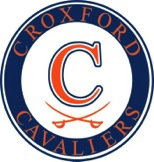 Student Vehicle(s) Registration Form2015-20161 parking pass can be used for the 3 vehicles registered below. AS I WISH TO PARK THE ABOVE VEHICLE(S) IN THE W.H. CROXFORD HIGH SCHOOL STUDENT PARKING LOT, I AM APPLYING FOR A PARKING PASS. I UNDERSTAND THE PASS HAS THE FOLLOWING CONDITIONS;The pass belongs to W.H. Croxford High School and shall be surrendered to W.H. Croxford High School if requested.The pass is valid for the 2015-2016 school year only.I know that W.H. Croxford High School or Rocky View School Division No. 41 will take no responsibility for any vehicular damage incurred while this vehicle is in the parking lot, although assistance will be lent to make inquiries as to the perpetrators.Overnight parking is not permitted without prior approval.Parking correctly in the lines is my responsibility and I may have my parking privileges revoked should I park incorrectly.Student Parking lot contains several one way roads which I agree to follow.The student parking lot is a designated non-smoking area as well as is all Rockyview Schools property.The student parking lot must not be a gathering or discussion area for students. Stunting or showing off will not be permitted and parking pass will be revoked immediately.The students using the student parking lot will make reasonable efforts to keep it clean. Students who are found littering may have their parking pass revoked.Driver Courtesy, Responsibility and maturity are expected at all times to ensure safety.FAILURE TO FOLLOW THESE CONDITIONS COULD POSSIBLY MEAN PAYING FOR TOWING CHARGES INCURRED IF THE VEHICLE IS IMPOUNDED.Student Name:Grade:License Plate #Type of Vehicle(Car, Truck, Van, Scooter, etc.)MakeModelColorRegistered OwnerInsurance CompanyMust present Pink Card to officeRequires Office InitialsParent/Guardian SignatureStudent SignatureDateDate